附件1-5活動主題推動全民國防教育走入校園認識國軍活動-花蓮高工推動全民國防教育走入校園認識國軍活動-花蓮高工活動日期111年2月24日111年2月24日活動地點花蓮高工花蓮高工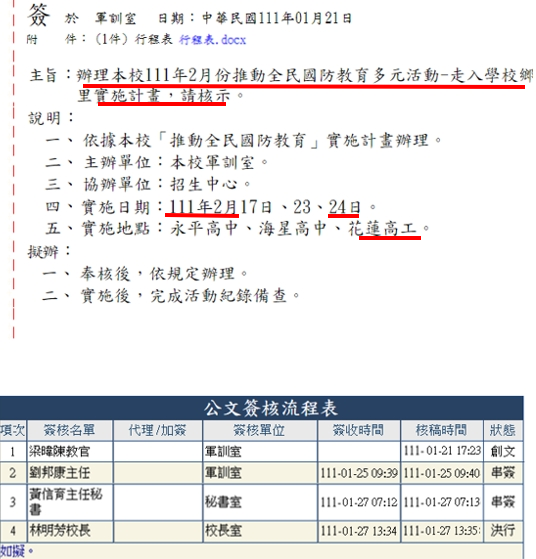 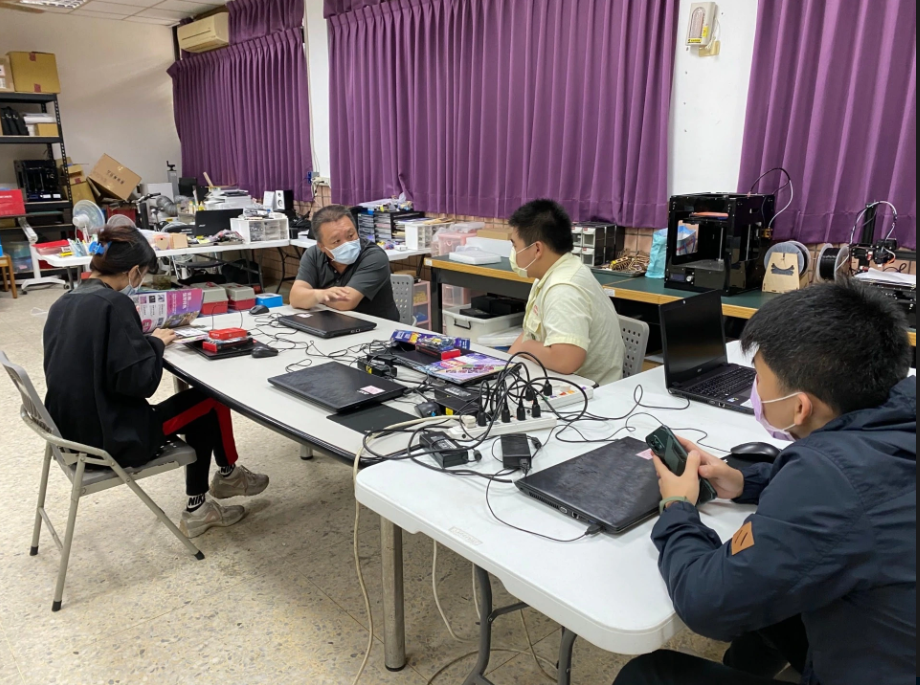 說明：辦理全民國防走入校園認識國軍花蓮高工簽呈說明：辦理全民國防走入校園認識國軍花蓮高工簽呈說明：至花蓮高工推廣全民國防教育及人才招募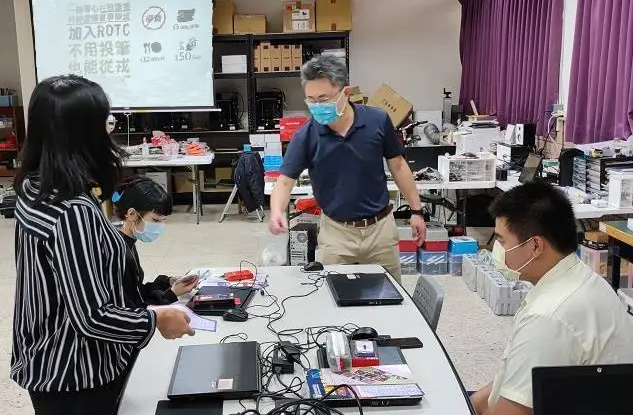 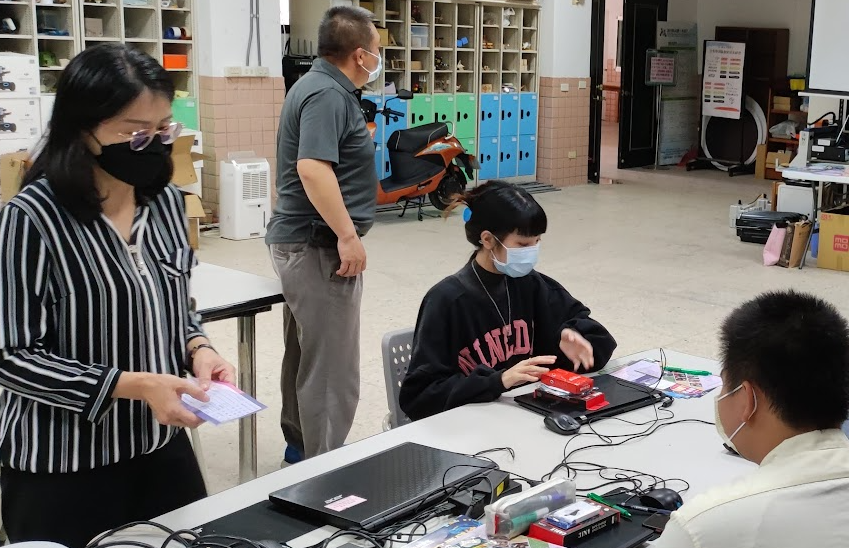 說明：向花蓮高工學生推廣國防人才招募說明：向花蓮高工學生推廣國防人才招募說明：至花蓮高工推廣全民國防教育及人才招募